Советы для родителей детей дошкольного возраста.Ваш дошкольник познаёт мир, в том числе и мир дороги. Но его самостоятельность в этом минимальна. Огромную роль в его адаптации 
к законам, сложностям передвижения по улицам и дорогам играете вы.Доведите, до автоматизма знание малыша, что:-на дорогу выходить нельзя;-переходить дорогу можно, только держась за руку взрослого;-переходить дорогу надо спокойным шагом;-прежде чем перейти дорогу, надо убедиться, что транспорта нет ни слева, 
ни справа.Ваш ребёнок должен играть только во дворе под вашим наблюдением.Выходя с малышом гулять, наблюдайте вместе с ним ситуации во дворе, на дороге, объясняйте ему, что происходит с транспортом, пешеходами.По дороге в детский сад играйте вместе с ребёнком в игру «Что я вижу по пути?». Фиксируйте его внимание на сигналах светофора, знаках перехода, поведении пешеходов. Обсуждайте с ребёнком увиденное. Задавайте ему вопросы: «Почему мы остановились перед переходом?», «Почему не идём на жёлтый (красный) сигнал светофора?» и т.д.На прогулке, по дороге в детский сад и домой закрепляйте знания, полученные ребёнком ранее.Помните, что дети по-разному воспринимают улицу и законы, по которым она живёт. Спрогнозировать ситуацию на дороге им ещё трудно.Отдел ГИБДД УМВД России по Калининскому району СПб.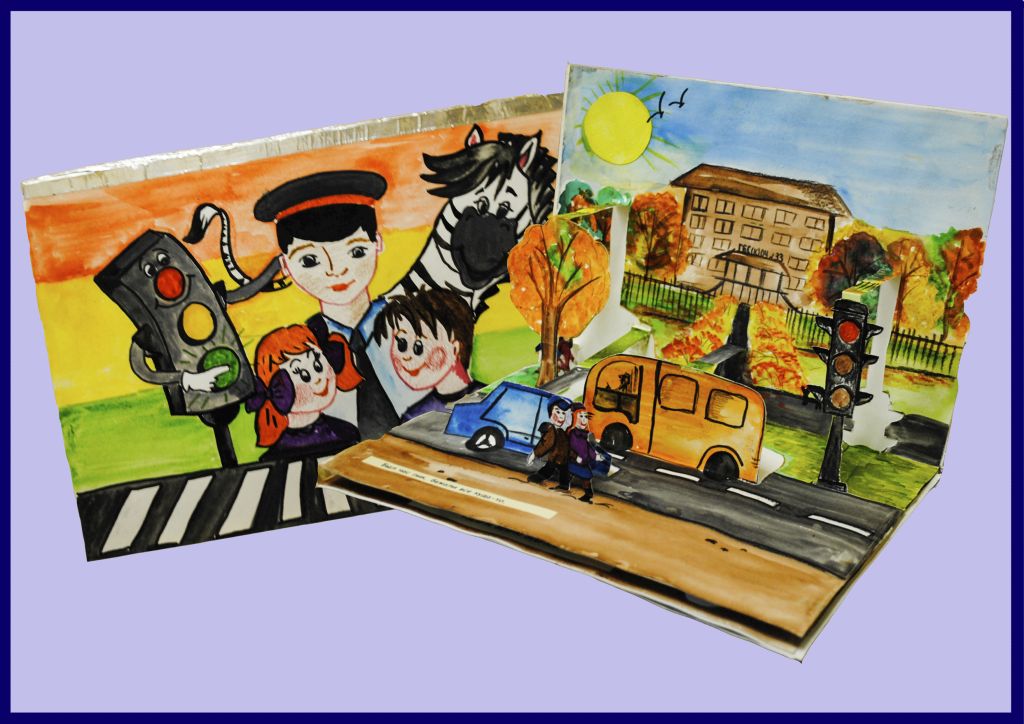 